For thy dear saints, O Lord       Hymnal 1982 no. 279        Melody: St. George    S.M.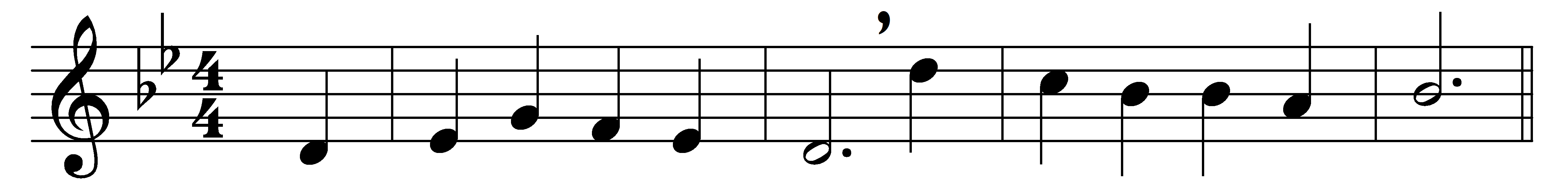 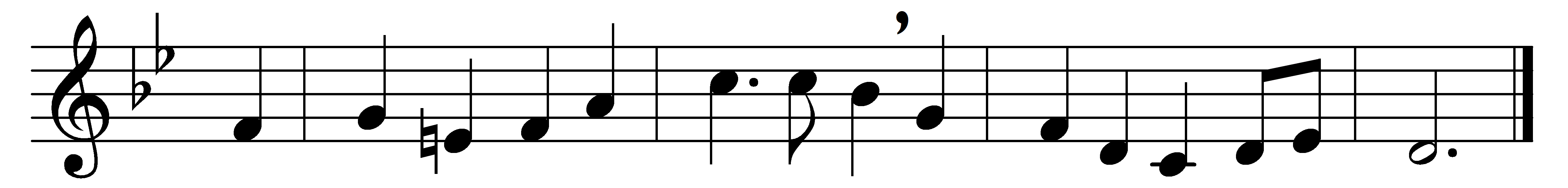 For thy dear saints, O Lord,who strove in thee to live,who followed thee, obeyed, adored,our grateful hymn receive.They all in life and death,with thee their Lord in view,learned from thy Holy Spirit’s breathto suffer and to do.Thine earthly members fitto join thy saints above,in one communion ever knit,one fellowship of love.Jesus, thy Name we bless,and humbly pray that wemay follow them in holiness,who live and died for thee.Words: Richard Mant (1776-1848)Music: Henry John Gauntlett (1805-1876)